Knowledge Organiser: Science – ROCKS							YEAR 3: Autumn 1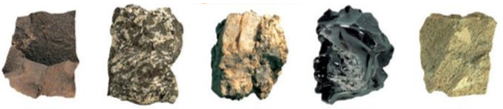 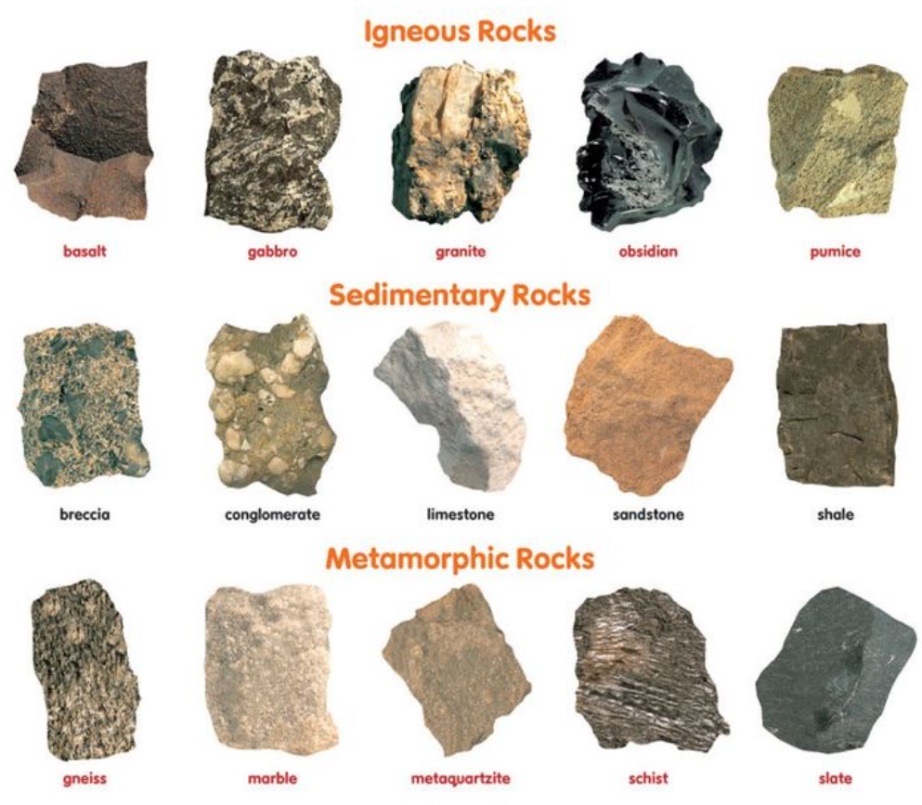 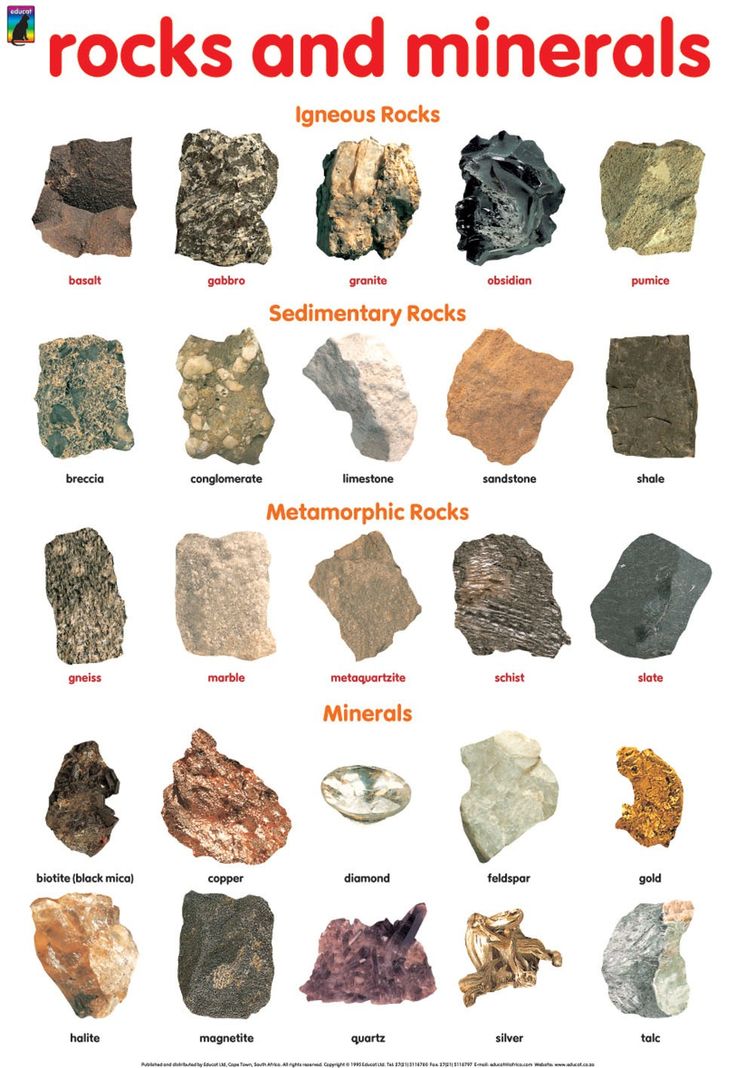 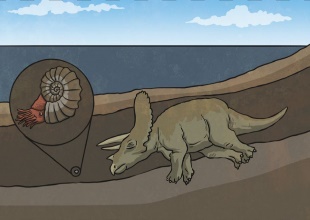 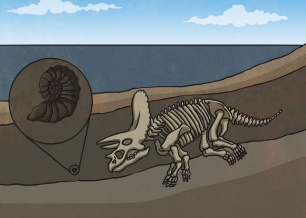 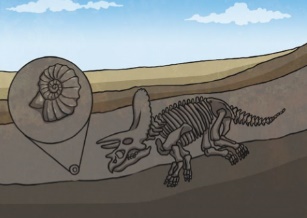 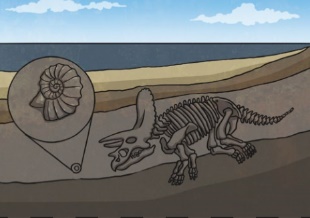 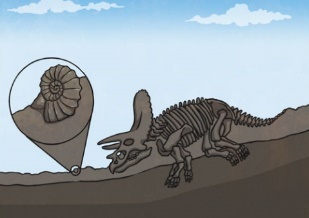 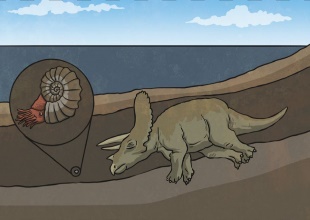 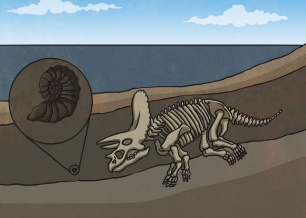 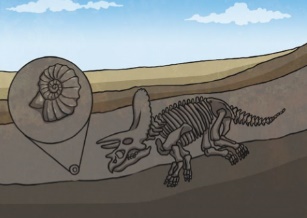 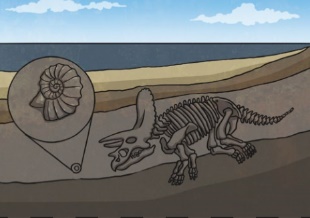 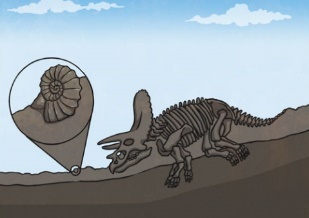 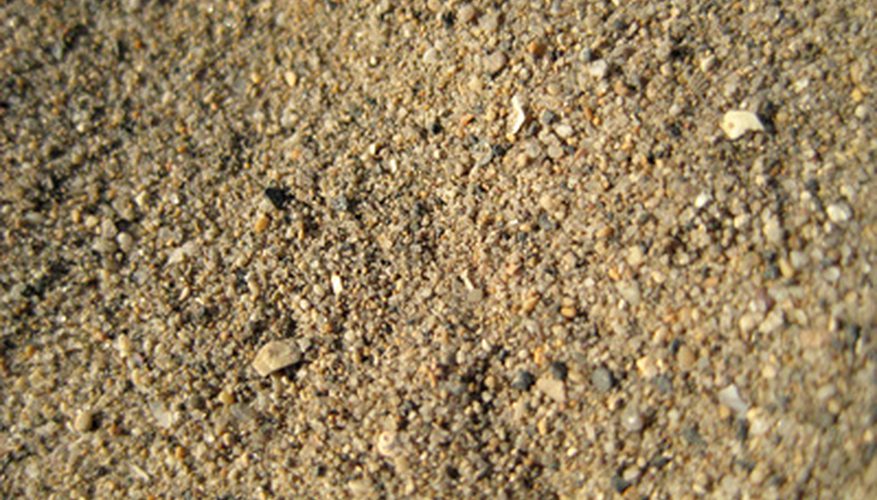 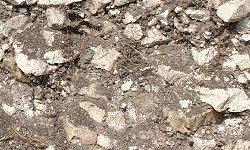 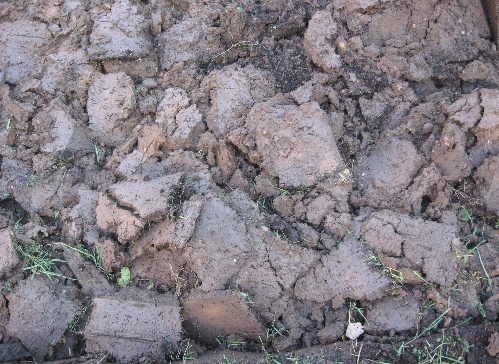 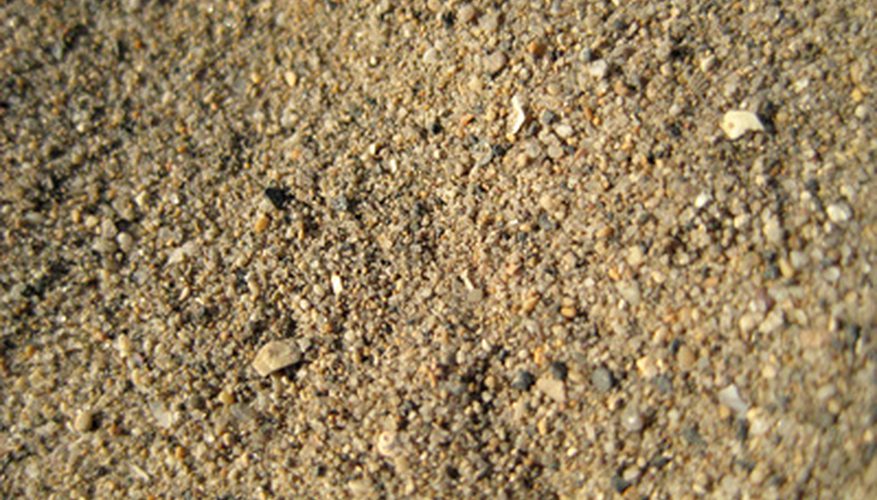 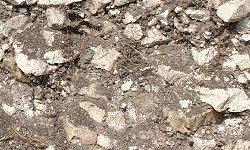 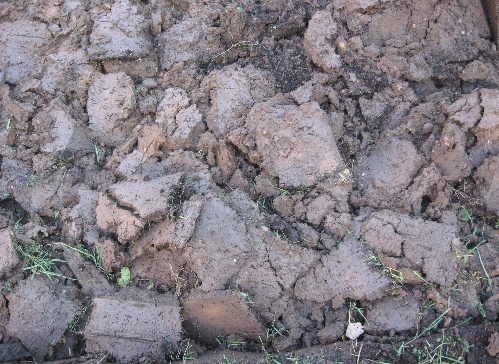 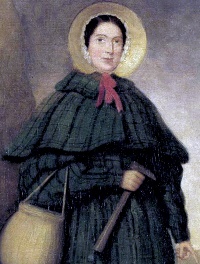 